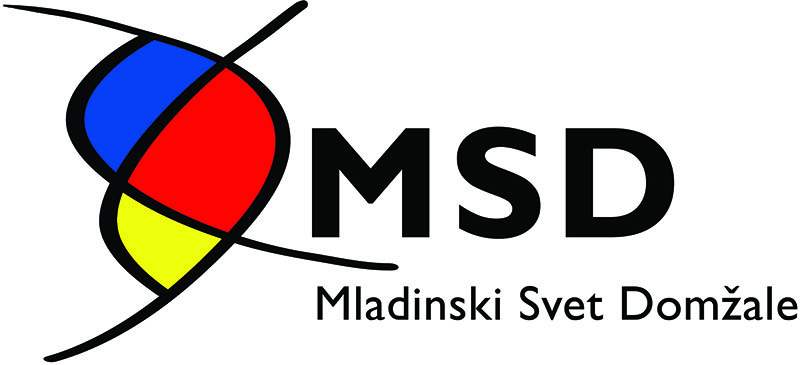 Prijavnica na natečajNaj prostovoljec/ka leta 2014 v občini DomžalePredlagatelj je lahko ali organizacija ali posameznica / posameznik, ne pa oboje hkrati.Vse, kar želite dodati, dodajte v prilogah; obvezna priloga je kratek prostovoljkin / prostovoljčev življenjepis; ostale priloge so lahko fotografije, objave v medijih, izjave in mnenja drugih udeleženih idr. dokazila o prostovoljkinem / prostovoljčevem delu.IZJAVA PREDLAGATELJA: Na natečaj prijavljamo navedeno prostovoljko / prostovoljca in izjavljamo, da smo seznanjeni s pogoji natečaja in da je s prijavo seznanjen/a prostovoljka / prostovoljec.Izjavljamo, da prijavljena prostovoljka / prijavljeni prostovoljec ni bil/a plačan/a ali v delovnem razmerju za opravljanje nalog, za katere jo / ga prijavljamo.Prijavnico (s prilogami) pošljite po pošti najkasneje do 31. avgusta 2014, na naslov Mladinski svet Domžale, Ljubljanska 58, 1230 Domžale ali (še bolje) po e-pošti na msdomzale@gmail.com.Zmagovalca bomo razglasili na Festivalu mladih, ki bo v soboto, 6.9.2014 od 10h dalje v Češminovem parku v Domžalah. Dobitnik/ca glavne nagrade bo tem še dodatno predhodno obveščen/a. Priznanja za sodelovanje v natečaju pa bodo prejeli vsi prijavljeni prostovoljci in prostovoljke.PODATKI O PREDLAGATELJUPODATKI O PREDLAGATELJUPODATKI O PREDLAGATELJUPODATKI O PREDLAGATELJUPODATKI O PREDLAGATELJUoznaka prijave (vnese MSD):oznaka prijave (vnese MSD):Ime predlagatelja (organizacije ali posameznice / posameznika):Ime predlagatelja (organizacije ali posameznice / posameznika):Naslov (ulica, hišna št.):Pošta (št., kraj):Telefon:Telefon:E-naslov:Spletna stran:Spletna stran:Kontaktna oseba za prijavo (ime, priimek, tel. številka, e-naslov):Kontaktna oseba za prijavo (ime, priimek, tel. številka, e-naslov):Kontaktna oseba za prijavo (ime, priimek, tel. številka, e-naslov):PODATKI O PROSTOVOLJKI / PROSTOVOLJCU:PODATKI O PROSTOVOLJKI / PROSTOVOLJCU:Ime in priimek:Leto rojstva:Število ur prostovoljskega dela v letu 2013/2014:Število ur prostovoljskega dela v letu 2013/2014:Število ur prostovoljskega dela v letu 2013/2014:Število ur prostovoljskega dela v letu 2013/2014:Status v večini leta 2013/2014 (osnovnošolec/osnovnošolka, dijak/dijakinja, študent/študentka, zaposlen/a, nezaposlen/a, upokojenec/upokojenka idr.):Status v večini leta 2013/2014 (osnovnošolec/osnovnošolka, dijak/dijakinja, študent/študentka, zaposlen/a, nezaposlen/a, upokojenec/upokojenka idr.):Status v večini leta 2013/2014 (osnovnošolec/osnovnošolka, dijak/dijakinja, študent/študentka, zaposlen/a, nezaposlen/a, upokojenec/upokojenka idr.):Status v večini leta 2013/2014 (osnovnošolec/osnovnošolka, dijak/dijakinja, študent/študentka, zaposlen/a, nezaposlen/a, upokojenec/upokojenka idr.):Razložite povezavo med predlagateljem in prijavljeno prostovoljko oz. prijavljenim prostovoljcem:Razložite povezavo med predlagateljem in prijavljeno prostovoljko oz. prijavljenim prostovoljcem:Razložite povezavo med predlagateljem in prijavljeno prostovoljko oz. prijavljenim prostovoljcem:Razložite povezavo med predlagateljem in prijavljeno prostovoljko oz. prijavljenim prostovoljcem:Razložite povezavo med predlagateljem in prijavljeno prostovoljko oz. prijavljenim prostovoljcem:Razložite povezavo med predlagateljem in prijavljeno prostovoljko oz. prijavljenim prostovoljcem:Na kratko razložite, zakaj menite, da si prostovoljka oz. prostovoljec zasluži Naj naziv. Na kratko razložite, zakaj menite, da si prostovoljka oz. prostovoljec zasluži Naj naziv. Na kratko razložite, zakaj menite, da si prostovoljka oz. prostovoljec zasluži Naj naziv. Na kratko razložite, zakaj menite, da si prostovoljka oz. prostovoljec zasluži Naj naziv. Na kratko razložite, zakaj menite, da si prostovoljka oz. prostovoljec zasluži Naj naziv. Na kratko razložite, zakaj menite, da si prostovoljka oz. prostovoljec zasluži Naj naziv. Opišite prostovoljsko delo prostovoljke oz. prostovoljca v letu 2013/2014.Če je mogoče, navedite oz. opišite:  - projekt / program, znotraj katerega je potekalo delo;- funkcijo prostovoljke / prostovoljca znotraj projekta / programa in opišite njeno / njegovo delo;- nivo samoiniciativnosti in samostojnosti pri tem delu;- aktivna participacija (v kolikšni meri je bil/a prostovoljka/prostovoljec pri svojem delu soustvarjalec)- ostale udeležence oz. sodelujoče pri njenem / njegovem delu;- dosežke: vpliv njenega / njegovega dela na organizacijo, lokalno skupnost, na druge prostovoljce, na širjenje prostovoljstva ipd.Opišite prostovoljsko delo prostovoljke oz. prostovoljca v letu 2013/2014.Če je mogoče, navedite oz. opišite:  - projekt / program, znotraj katerega je potekalo delo;- funkcijo prostovoljke / prostovoljca znotraj projekta / programa in opišite njeno / njegovo delo;- nivo samoiniciativnosti in samostojnosti pri tem delu;- aktivna participacija (v kolikšni meri je bil/a prostovoljka/prostovoljec pri svojem delu soustvarjalec)- ostale udeležence oz. sodelujoče pri njenem / njegovem delu;- dosežke: vpliv njenega / njegovega dela na organizacijo, lokalno skupnost, na druge prostovoljce, na širjenje prostovoljstva ipd.Opišite prostovoljsko delo prostovoljke oz. prostovoljca v letu 2013/2014.Če je mogoče, navedite oz. opišite:  - projekt / program, znotraj katerega je potekalo delo;- funkcijo prostovoljke / prostovoljca znotraj projekta / programa in opišite njeno / njegovo delo;- nivo samoiniciativnosti in samostojnosti pri tem delu;- aktivna participacija (v kolikšni meri je bil/a prostovoljka/prostovoljec pri svojem delu soustvarjalec)- ostale udeležence oz. sodelujoče pri njenem / njegovem delu;- dosežke: vpliv njenega / njegovega dela na organizacijo, lokalno skupnost, na druge prostovoljce, na širjenje prostovoljstva ipd.Opišite prostovoljsko delo prostovoljke oz. prostovoljca v letu 2013/2014.Če je mogoče, navedite oz. opišite:  - projekt / program, znotraj katerega je potekalo delo;- funkcijo prostovoljke / prostovoljca znotraj projekta / programa in opišite njeno / njegovo delo;- nivo samoiniciativnosti in samostojnosti pri tem delu;- aktivna participacija (v kolikšni meri je bil/a prostovoljka/prostovoljec pri svojem delu soustvarjalec)- ostale udeležence oz. sodelujoče pri njenem / njegovem delu;- dosežke: vpliv njenega / njegovega dela na organizacijo, lokalno skupnost, na druge prostovoljce, na širjenje prostovoljstva ipd.Opišite prostovoljsko delo prostovoljke oz. prostovoljca v letu 2013/2014.Če je mogoče, navedite oz. opišite:  - projekt / program, znotraj katerega je potekalo delo;- funkcijo prostovoljke / prostovoljca znotraj projekta / programa in opišite njeno / njegovo delo;- nivo samoiniciativnosti in samostojnosti pri tem delu;- aktivna participacija (v kolikšni meri je bil/a prostovoljka/prostovoljec pri svojem delu soustvarjalec)- ostale udeležence oz. sodelujoče pri njenem / njegovem delu;- dosežke: vpliv njenega / njegovega dela na organizacijo, lokalno skupnost, na druge prostovoljce, na širjenje prostovoljstva ipd.Opišite prostovoljsko delo prostovoljke oz. prostovoljca v letu 2013/2014.Če je mogoče, navedite oz. opišite:  - projekt / program, znotraj katerega je potekalo delo;- funkcijo prostovoljke / prostovoljca znotraj projekta / programa in opišite njeno / njegovo delo;- nivo samoiniciativnosti in samostojnosti pri tem delu;- aktivna participacija (v kolikšni meri je bil/a prostovoljka/prostovoljec pri svojem delu soustvarjalec)- ostale udeležence oz. sodelujoče pri njenem / njegovem delu;- dosežke: vpliv njenega / njegovega dela na organizacijo, lokalno skupnost, na druge prostovoljce, na širjenje prostovoljstva ipd.Na kratko opišite prostovoljko oz. prostovoljca  in dosedanje prostovoljsko delo prostovoljke oz. prostovoljca  (na splošno; ne le v obdobju 2013/2014) in opredelite njene oz. njegove ključne dosežke Na kratko opišite prostovoljko oz. prostovoljca  in dosedanje prostovoljsko delo prostovoljke oz. prostovoljca  (na splošno; ne le v obdobju 2013/2014) in opredelite njene oz. njegove ključne dosežke Na kratko opišite prostovoljko oz. prostovoljca  in dosedanje prostovoljsko delo prostovoljke oz. prostovoljca  (na splošno; ne le v obdobju 2013/2014) in opredelite njene oz. njegove ključne dosežke Na kratko opišite prostovoljko oz. prostovoljca  in dosedanje prostovoljsko delo prostovoljke oz. prostovoljca  (na splošno; ne le v obdobju 2013/2014) in opredelite njene oz. njegove ključne dosežke Na kratko opišite prostovoljko oz. prostovoljca  in dosedanje prostovoljsko delo prostovoljke oz. prostovoljca  (na splošno; ne le v obdobju 2013/2014) in opredelite njene oz. njegove ključne dosežke Na kratko opišite prostovoljko oz. prostovoljca  in dosedanje prostovoljsko delo prostovoljke oz. prostovoljca  (na splošno; ne le v obdobju 2013/2014) in opredelite njene oz. njegove ključne dosežke Odgovorna oseba - predlagatelj (ime in priimek):Podpis predlagatelja (in žig):Podpis prijavljene prostovoljke / prijavljenega prostovoljca:Podpis prijavljene prostovoljke / prijavljenega prostovoljca: